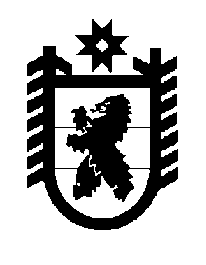 Российская Федерация Республика Карелия    ПРАВИТЕЛЬСТВО РЕСПУБЛИКИ КАРЕЛИЯРАСПОРЯЖЕНИЕот 17 апреля 2017 года № 209р-Пг. Петрозаводск 	Внести в состав конкурсной комиссии по проведению ежегодного конкурса среди муниципальных районов и городских округов в Республике Карелия на право проведения праздничных мероприятий, посвященных Дню Республики Карелия (далее – комиссия), утвержденный распоряжением Правительства Республики Карелия от 28 мая 2014 года 
№ 291р-П (Собрание законодательства Республики Карелия, 2014, № 5, 
ст. 876; № 12, ст. 2362; 2015, № 5, ст. 949; 2016, № 4, ст. 878), следующие изменения:1) включить в состав комиссии следующих лиц:Парфенчиков А.О. – временно исполняющий обязанности Главы Республики Карелия, председатель комиссии;Фандеев Г.В. – начальник управления Администрации Главы Республики Карелия, секретарь комиссии;Любарский В.К. – заместитель Главы Республики Карелия по региональной политике;Подсадник Л.А. – заместитель Премьер-министра Правительства Республики Карелия;Чепик А.Е. – исполняющий обязанности Первого заместителя Главы Республики Карелия – Премьер-министра Правительства Республики Карелия;Шандалович Э.В. – Председатель Законодательного Собрания Республики Карелия (по согласованию);2) указать новые должности следующих лиц:Ахокас И.И. – Министр финансов Республики Карелия;Мудель В.И. – старший советник Главы Республики Карелия;3) исключить из состава комиссии Баева В.Г., Семенова В.Н., 
Тельнова О.В., Улич В.В., Худилайнена А.П.     Временно исполняющий обязанности
 Главы Республики Карелия                                                   А.О. Парфенчиков